Муниципальное бюджетное дошкольное образовательное учреждение центр развития ребенка - детский сад № 56   города Ставрополя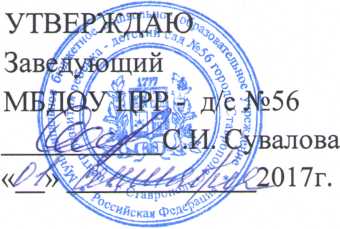 Учебный план МБДОУ ЦРР – д/с №56 г Ставрополяна 2016- 2017 учебный год№ п/пИнвариативная (обязательная) часть 80%Младшая группаСредняя группаСтаршая группаПодготовительная группаВид деятельности Количество образовательных ситуаций и занятий в неделюКоличество образовательных ситуаций и занятий в неделюКоличество образовательных ситуаций и занятий в неделюКоличество образовательных ситуаций и занятий в неделю1.Двигательная деятельность33332. Коммуникативная деятельность2. Коммуникативная деятельность2. Коммуникативная деятельность2. Коммуникативная деятельность2. Коммуникативная деятельность2. Коммуникативная деятельность2.1.Развитие речи11222.2.Подготовка к обучению грамоте--0,50,53. Познавательно-исследовательская деятельность3. Познавательно-исследовательская деятельность3. Познавательно-исследовательская деятельность3. Познавательно-исследовательская деятельность3. Познавательно-исследовательская деятельность3. Познавательно-исследовательская деятельность3.1.Исследование объектов живой и неживой природы, экспериментирование. Познание предметного и социального мира, освоение безопасного поведения0,50,5223.2.Математическое и сенсорное развитие11224.Изобразительная деятельность (рисование, лепка, аппликация) и конструирование22335.Музыкальная деятельность22226.Чтение художественной литературы0,50,50,50,5Всего в неделюВсего в неделю10101315Вариативная часть (модульная) 20%7.Дополнительное образование детей по программам и направлениям: - социально-педагогической«Цветик семицветик», (Н.Ю. Куражева) кружок «Всесторонне будь здоров»1физкультурно-оздоровительной «Школа здорового человека» кружок «Мой безопасный мир»«Одаренный ребенокфизкультурно-оздоровительной «Школа здорового человека» кружок «Мой безопасный мир»«Одаренный ребенок111кружок «Школа мяча»11Итого 23Всего:1618